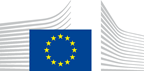 VACANCY NOTICESECONDED NATIONAL EXPERT TO THE EUROPEAN COMMISSION1.	Nature of the tasksDirectorate-General for Energy works towards ensuring secure, sustainable, competitive and affordable energy for all EU citizens and the economy. Its policies play a central role in the implementation of the European Green Deal. They help the EU meet its ambitious climate and energy targets and contribute to achieving climate-neutrality by 2050.Within Directorate C ‘Green Transition and Energy System Integration’, unit ENER C.1 "Renewables and Energy System Integration" conceives, implements and coordinates policies related to renewables and Energy System Integration, including hydrogen, with the goal of decarbonising the energy system. The unit is in charge of the renewables policy across economic sectors such as power generation, heating and cooling, transport and industry, including financing and regional cooperation.The unit oversees the implementation of the Renewable Energy Directive as well as the on-going work on the revision of the Directive in the context of the Fit for 55% package in close cooperation with other units across ENER.Unit C1’s main tasks include:Overall European System Integration policy development, including coordination, follow-up and monitoring of implementation of Energy System Integration and Hydrogen StrategiesOverall coordination related to the Renewable Energy Directive, including implementation as well as revision in the context of the Fit for 55% packageMonitoring and EU action related to achievement of the targets for RES shares in 2020 and 2030Mainstreaming renewables, including hydrogen, across various sectors, such as electricity, heating and cooling, transport and industryTransport electrification and coordination of ENER position related to electro-mobilityConsumer oriented policies on renewables – Self-consumption, Renewable Energy Communities and Corporate PPAsRegional cooperation, identification of RES projects and monitoring of their implementation, also in the context of regional High Level Groups and other regional groupingsFostering Cross-Border RES through CEF-RES and the Renewable Energy Financing Mechanism.In this context, we offer an interesting position of a policy officer. S/he will contribute to the development of the EU policies for renewables and their integration across the energy system. S/he will analyse their economic impacts, monitor development and deployment of renewables across sectors, use statistical data, modelling results and economic analysis to analyse renewables-related projections, including investments, costs, scale of cost-efficient deployment, etc. S/he will also contribute to the development of policies related to the energy system integration as well as renewable fuels, such as hydrogen. S/he will draft briefings, notes, papers, reports, evaluations and impact assessments, often in coordination with other units.2.	Main qualificationsa) Eligibility criteriaThe following eligibility criteria must be fulfilled by the candidate in order to be seconded to the Commission. Consequently, the candidate who does not fulfil all of these criteria will be automatically eliminated from the selection process.•	Professional experience: at least three years of professional experience in administrative, legal, scientific, technical, advisory or supervisory functions which are equivalent to those of function group AD;•	Seniority: candidates must have at least one year seniority with their employer that means having worked for an eligible employer as described in Art. 1 of the SNE decision on a permanent or contract basis for at least one year before the secondment; •	Linguistic skills: thorough knowledge of one of the EU languages and a satisfactory knowledge of another EU language to the extent necessary for the performance of the duties. SNE from a third country must produce evidence of a thorough knowledge of one EU language necessary for the performance of his duties.b)	Selection criteriaDiploma - university degree or - professional training or professional experience of an equivalent level  in the field(s) : preferably economics or engineering.Professional experienceWe are looking for a highly motivated, dynamic and result-oriented colleague possessing the following competencies:Good knowledge of EU energy policy (including renewables) and proven experience in this area;Good knowledge of statistical tools, modelling and economic aspects related to the energy policy;Excellent analytical and planning skills;Very good oral and written communication, including drafting skills;Ability to link analysis and policy development;Strong sense of responsibility and ability to work autonomously in a pro-active manner.Language(s) necessary for the performance of dutiesEnglish essential, French an asset.3.	Submission of applications and selection procedureCandidates should send their application according to the Europass CV format (http://europass.cedefop.europa.eu/en/documents/curriculum-vitae) in English, French or German only to the Permanent Representation / Diplomatic Mission to the EU of their country, which will forward it to the competent services of the Commission within the deadline fixed by the latter. The CV must mention the date of birth and the nationality of the candidate. Not respecting this procedure or deadlines will automatically invalidate the application.Candidates are asked not to add any other documents (such as copy of passport, copy of degrees or certificate of professional experience, etc.). If necessary, these will be requested at a later stage. Candidates will be informed of the follow-up of their application by the unit concerned.4.	Conditions of the secondmentThe secondment will be governed by the Commission Decision C(2008)6866 of 12/11/2008 laying down rules on the secondment to the Commission of national experts and national experts in professional training (SNE Decision).The SNE will remain employed and remunerated by his/her employer during the secondment. He/she will equally remain covered by the national social security system. Unless for cost-free SNE, allowances may be granted by the Commission to SNE fulfilling the conditions provided for in Art. 17 of the SNE decision. During the secondment, SNE are subject to confidentiality, loyalty and absence of conflict of interest obligations, as provided for in Art. 6 and 7 of the SNE Decision.If any document is inexact, incomplete or missing, the application may be cancelled.Staff posted in a European Union Delegation are required to have a security clearance (up to SECRET UE/EU SECRET level according to Commission Decision (EU, Euratom) 2015/444 of 13 March 2015, OJ L 72, 17.03.2015, p. 53).The selected candidate has the obligation to launch the vetting procedure before getting the secondment confirmation.5.	Processing of personal dataThe selection, secondment and termination of the secondment of a national expert requires the Commission (the competent services of DG HR, DG BUDG, PMO and the DG concerned) to process personal data concerning the person to be seconded, under the responsibility of the Head of Unit of DG HR.B.1. The data processing is subject to the SNE Decision as well as the Regulation (EU) 2018/1725. Data is kept by the competent services for 7 years after the secondment (2 years for not selected experts).You have specific rights as a ‘data subject’ under Chapter III (Articles 14-25) of Regulation (EU) 2018/1725, in particular the right to access, rectify or erase your personal data and the right to restrict the processing of your personal data. Where applicable, you also have the right to object to the processing or the right to data portability.You can exercise your rights by contacting the Data Controller, or in case of conflict the Data Protection Officer. If necessary, you can also address the European Data Protection Supervisor. Their contact information is given below.Contact informationThe Data ControllerIf you would like to exercise your rights under Regulation (EU) 2018/1725, or if you have comments, questions or concerns, or if you would like to submit a complaint regarding the collection and use of your personal data, please feel free to contact the Data Controller, Unit HR.B.1, HR-B1-DPR@ec.europa.eu.The Data Protection Officer (DPO) of the CommissionYou may contact the Data Protection Officer (DATA-PROTECTION-OFFICER@ec.europa.eu) with regard to issues related to the processing of your personal data under Regulation (EU) 2018/1725.The European Data Protection Supervisor (EDPS)You have the right to have recourse (i.e. you can lodge a complaint) to the European Data Protection Supervisor (edps@edps.europa.eu) if you consider that your rights under Regulation (EU) 2018/1725 have been infringed as a result of the processing of your personal data by the Data Controller.To the attention of candidates from third countries: your personal data can be used for security checks.Post identification:(DG-DIR-UNIT)ENER-C-1Head of Unit:Email address:Telephone:Number of available posts:Suggested taking up duty:Suggested initial duration:Place of secondment:Lukasz KolinskiLukasz.kolinski@ec.europa.eu +32 2 296911111st quarter 2023 1 year1 Brussels   Luxemburg   Other: ……………..    With allowances                     Cost-freeThis vacancy notice is also open to    the following EFTA countries :
	 Iceland   Liechtenstein   Norway   Switzerland
	 EFTA-EEA In-Kind agreement (Iceland, Liechtenstein, Norway)
    the following third countries:
    the following intergovernmental organisations:This vacancy notice is also open to    the following EFTA countries :
	 Iceland   Liechtenstein   Norway   Switzerland
	 EFTA-EEA In-Kind agreement (Iceland, Liechtenstein, Norway)
    the following third countries:
    the following intergovernmental organisations: